Міністерство освіти і науки УкраїниНаціональний технічний університет«Дніпровська політехніка»Кафедра туризму та економіки підприємства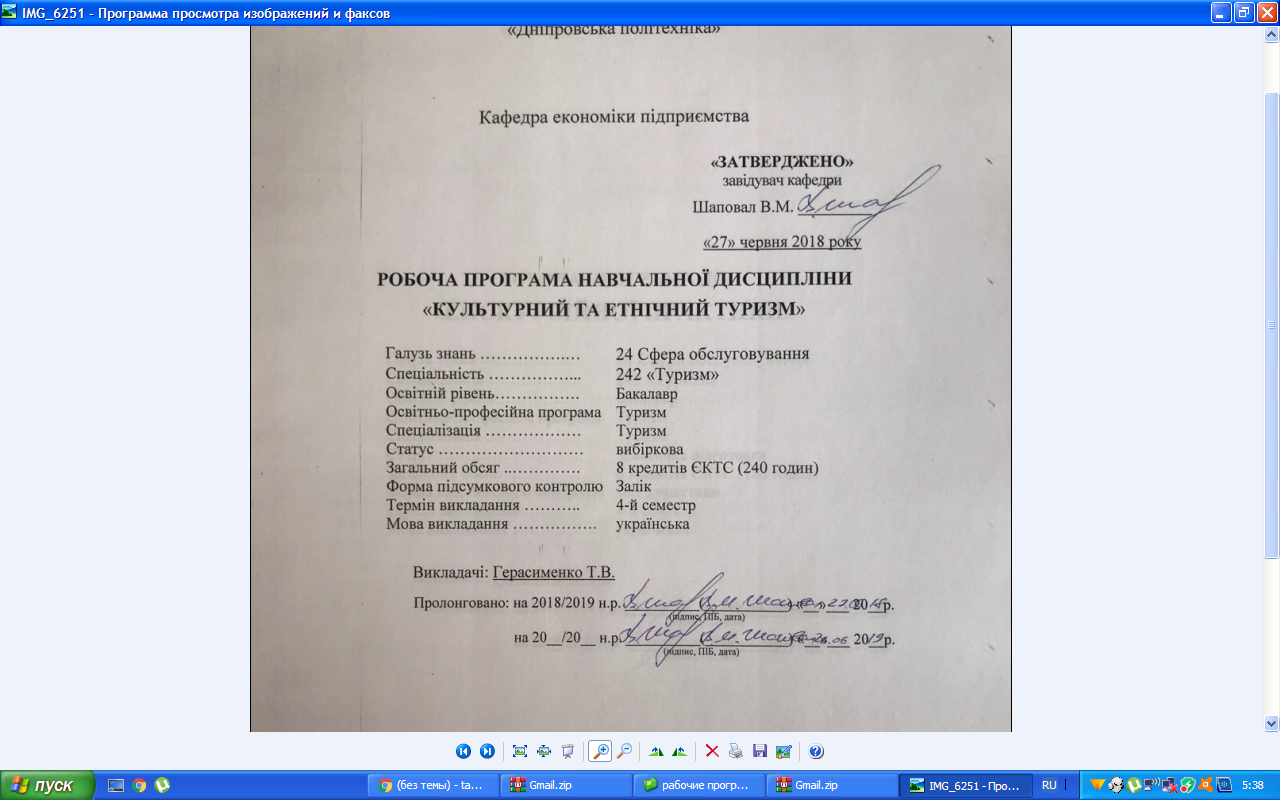 29 червня 2020 р.РОБОЧАПРОГРАМА НАВЧАЛЬНОЇ ДИСЦИПЛІНИ«Управління ресурсами підприємства»Викладачі: Герасименко Т.В.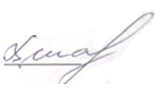 Пролонговано: на 2021/2022 н.р.  		        Шаповал В.М. «26» серпня 2021 р.ДніпроНТУ «ДП»2020Робоча програма навчальної дисципліни «Управління ресурсами підприємства» для магістрів спеціальностей 051, 071, 072, 075 / Нац. техн. ун-т. «Дніпровська політехніка», каф. економіки підприємства. – Д.: НТУ «ДП»,2020. – 13 с.Розробник – Герасименко Т.В.Робоча програма регламентує:мету дисципліни;дисциплінарні результати навчання, сформовані на основі трансформації очікуваних результатів навчання освітньої програми; базові дисципліни;обсяг і розподіл за формами організації освітнього процесу та видами навчальних занять;програму дисципліни (тематичний план за видами навчальних занять);алгоритм оцінювання рівня досягнення дисциплінарних результатів навчання (шкали, засоби, процедури та критерії оцінювання); інструменти, обладнання та програмне забезпечення;рекомендовані джерела інформації.Робоча програма призначена для реалізації компетентнісного підходу під час планування освітнього процесу, викладання дисципліни, підготовки студентів до контрольних заходів, контролю провадження освітньої діяльності, внутрішнього та зовнішнього контролю забезпечення якості вищої освіти, акредитації освітніх програм у межах спеціальності.Робоча програма буде в пригоді для формування змісту підвищення кваліфікації науково-педагогічних працівників кафедр університету (протокол НМК №3 від 29.06.2020р.).ЗМІСТ1 МЕТА НАВЧАЛЬНОЇ ДИЦИПЛІНИ	42 ОЧІКУВАНІ ДИСЦИПЛІНАРНІ РЕЗУЛЬТАТИ НАВЧАННЯ	53 ОБСЯГ І РОЗПОДІЛ ЗА ФОРМАМИ ОРГАНІЗАЦІЇ ОСВІТНЬОГО ПРОЦЕСУ ТА ВИДАМИ НАВЧАЛЬНИХ ЗАНЯТЬ	54 ПРОГРАМА ДИСЦИПЛІНИ ЗА ВИДАМИ НАВЧАЛЬНИХ ЗАНЯТЬ	55. ОЦІНЮВАННЯ РЕЗУЛЬТАТІВ НАВЧАННЯ	66 ІНСТРУМЕНТИ, ОБЛАДНАННЯ ТА ПРОГРАМНЕ ЗАБЕЗПЕЧЕННЯ	107 РЕКОМЕНДОВАНІ ДЖЕРЕЛА ІНФОРМАЦІЇ	101 МЕТА НАВЧАЛЬНОЇ ДИЦИПЛІНИВ освітньо-професійній програмі «Економіка підприємства» спеціальності 051 Економіка здійснено розподіл програмних результатів навчання (ПР) за організаційними формами освітнього процесу. Зокрема, до дисципліни «Управління ресурсами підприємства» віднесено такі результати навчання:Метою викладання навчальної дисципліни «Управління ресурсами підприємства» є отримання студентами спеціальних знань з основ системного управління ресурсами підприємства на стадіях їх формування, акумуляції, функціонування, відтворення та використання; набуття вмінь щодо управління окремими видами ресурсів підприємства та оцінювання ефективності даного процесу.Основними завданнями вивчення дисципліни «Управління ресурсами підприємства» є підвищення рівня теоретичних знань студентів щодо сутності, класифікації та джерел формування ресурсів підприємства, основ ресурсної концепції управління підприємством, особливостей та оцінки ефективності управління окремими видами ресурсів підприємства, формулювання висновків та їх використання в процесі господарської діяльності підприємства. 	Згідно з вимогами освітньо-професійної програми студенти повинні:знати :базові положення та структурні елементи системи управління формуванням й використанням ресурсів підприємства;зміст основних підходів до управління ресурсами;сучасні методи управління ресурсами підприємства;особливості ідентифікації та оцінки ресурсів підприємства;зміст основних положень ресурсної концепції управління підприємством;методику управління ресурсним портфелем;особливості управління окремими видами ресурсів підприємства;вміти :обґрунтовувати потреби у ресурсному забезпеченні бізнес-процесів підприємства; здійснювати оцінку вартості ресурсів підприємства; розробляти комбінації стратегічних ресурсів з метою створення унікальних здібностей та ключових компетенцій підприємства; приймати рішення щодо формування, оцінки та ефективного використання портфелю ресурсів підприємства; розробляти моделі ефективного ресурсного обміну з зовнішніми контрагентами підприємства; здійснювати вибір відповідних методик аналізу використання ресурсів підприємства, розробляти і відпрацьовувати дані інструменти на практиці;розробляти практичні рекомендації щодо підвищення ефективності використання ресурсів підприємства.Реалізація мети вимагає декомпозиції програмних результатів навчання в дисциплінарні, та відбір змісту навчальної дисципліни за цим критерієм.2 ОЧІКУВАНІ ДИСЦИПЛІНАРНІ РЕЗУЛЬТАТИ НАВЧАННЯ3. БАЗОВІ ДИСЦИПЛІНИ4 ОБСЯГ І РОЗПОДІЛ ЗА ФОРМАМИ ОРГАНІЗАЦІЇ ОСВІТНЬОГО ПРОЦЕСУ ТА ВИДАМИ НАВЧАЛЬНИХ ЗАНЯТЬ5 ПРОГРАМА ДИСЦИПЛІНИ ЗА ВИДАМИ НАВЧАЛЬНИХ ЗАНЯТЬ6. ОЦІНЮВАННЯ РЕЗУЛЬТАТІВ НАВЧАННЯСертифікація досягнень студентів здійснюється за допомогою прозорих процедур, що ґрунтуються на об’єктивних критеріях відповідно до «Положення про оцінювання результатів навчання здобувачів вищої освіти».Досягнутий рівень компетентностей відносно очікуваних, що ідентифікований під час контрольних заходів, відображає реальний результат навчання студента за дисципліною.6.1. ШкалиОцінювання навчальних досягнень студентів НТУ «ДП» здійснюється за рейтинговою (100-бальною) та інституційною шкалами. Остання необхідна (за офіційною відсутністю національної шкали) для конвертації (переведення) оцінок мобільних студентів.Шкали оцінювання навчальних досягнень студентів НТУ «ДП»Кредити навчальної дисципліни зараховуються, якщо студент отримав підсумкову оцінку не менше 60-ти балів. Нижча оцінка вважається академічною заборгованістю, що підлягає ліквідації.6.2. Засоби та процедуриЗміст засобів діагностики спрямовано на контроль рівня сформованості знань, умінь, комунікації, автономності та відповідальності студента за вимогами НРК до 7-го кваліфікаційного рівня під час демонстрації регламентованих робочою програмою результатів навчання.Студент на контрольних заходах має виконувати завдання, орієнтовані виключно на демонстрацію дисциплінарних результатів навчання (розділ 2).Засоби діагностики, що надаються студентам на контрольних заходах у вигляді завдань для поточного та підсумкового контролю, формуються шляхом конкретизації вихідних даних та способу демонстрації дисциплінарних результатів навчання.Засоби діагностики (контрольні завдання) для поточного та підсумкового контролю дисципліни затверджуються кафедрою. Види засобів діагностики та процедур оцінювання для поточного та підсумкового контролю дисципліни подано нижче. Засоби діагностики та процедури оцінюванняПід час поточного контролю лекційні заняття оцінюються шляхом визначення якості виконання контрольних конкретизованих завдань. Практичні заняття оцінюються якістю виконання контрольного або індивідуального завдання.Якщо зміст певного виду занять підпорядковано декільком дескрипторам, то інтегральне значення оцінки може визначатися з урахуванням вагових коефіцієнтів, що встановлюються викладачем.За наявності рівня результатів поточних контролів з усіх видів навчальних занять не менше 60 балів, підсумковий контроль здійснюється без участі студента шляхом визначення середньозваженого значення поточних оцінок.Незалежно від результатів поточного контролю кожен студент під час екзамену має право виконувати ККР, яка містить завдання, що охоплюють ключові дисциплінарні результати навчання.Кількість конкретизованих завдань ККР повинна відповідати відведеному часу на виконання. Кількість варіантів ККР має забезпечити індивідуалізацію завдання.Значення оцінки за виконання ККР визначається середньою оцінкою складових (конкретизованих завдань) і є остаточним.Інтегральне значення оцінки виконання ККР може визначатися з урахуванням вагових коефіцієнтів, що встановлюється кафедрою для кожного опису рівня НРК.6.3. КритеріїРеальні результати навчання студента ідентифікуються та вимірюються відносно очікуваних під час контрольних заходів за допомогою критеріїв, що описують дії студента для демонстрації досягнення результатів навчання.Для оцінювання виконання контрольних завдань під час поточного контролю лекційних і практичних занять в якості критерія використовується коефіцієнт засвоєння, що автоматично адаптує показник оцінки до рейтингової шкали:Оi = 100 a/m,де a – число правильних відповідей або виконаних суттєвих операцій відповідно до еталону рішення; m – загальна кількість запитань або суттєвих операцій еталону.Індивідуальні завдання та комплексні контрольні роботи оцінюються експертно за допомогою критеріїв, що характеризують співвідношення вимог до рівня компетентностей і показників оцінки за рейтинговою шкалою.Зміст критеріїв спирається на компетентністні характеристики, визначені НРК для магістерського рівня вищої освіти (подано нижче).Загальні критерії досягнення результатів навчання для 7-го кваліфікаційного рівня за НРК7. ІНСТРУМЕНТИ, ОБЛАДНАННЯ ТА ПРОГРАМНЕ ЗАБЕЗПЕЧЕННЯНа навчальних заняттях студенти повинні мати: ґаджети з можливістю підключення до Інтернету; перевірений доступ до застосунків Microsoft Office: Teams, Moodle; Zoom; інстальований на ПК та /або мобільних ґаджетах пакет  програм Microsoft Office (Word, Excel, Power Point); активований акаунт університетської пошти (student.i.p.@nmu.one) на Office3658 РЕКОМЕНДОВАНІ ДЖЕРЕЛА ІНФОРМАЦІЇОсновна:Мірошниченко О.Ю., Ревуцька Н.В., Гончарова О.М. Управління ресурсами підприємства: Навчальний посібник. – К.: ТОВ «НВП «Інтерсервіс», 2014. – 217 с.Берсуцкий А.Я. Управление ресурсным потенциалом предприятия: модели иметоды: монография / А.Я. Берсуцкий; Донец. Нац. Ун-т. – Донецк: Юго-Восток,2010. – 186 с.Новицький В.Є. Економічні ресурси цивілізаційного розвитку: Навч. посіб. – К.: НАУ, 2004. – 268 с.Сучасні концепції менеджменту: Навч. посібник / За. ред. д-ра екон. наук, проф. Л.І. Федулової. – К.: Центр учбової літератури, 2007. – 536 с.Управління ресурсами підприємства: Навч. посіб./ Під ред. Ю.М. Воробйова, Б.І. Холода – К.: Центр навчальної літератури, 2004. – 288 с.Додаткова:Базилевич В.Д., Ільїн В.В. Інтелектуальна власність: креативи метафізичного пошуку. – К.: Знання-Прес, 2008. – 687 с.Бланк І.О. Фінансовий менеджмент: Навчальний посібник. – К.: Ельга, 2008. – 724 с.Буряк В. В. Классификация информационных ресурсов / В. В. Буряк // Науч. тр. Донец. нац. техн. ун-та. Сер. : Экономическая. - 2004. - Вып. 75. - С. 21-29. Веревченко А.П. Інформационные ресурсы для принятия решений: учебное пособие. – М.: Академический проект, 2002. – 560 с. Вишневська О.М. Ресурсний потенціал підприємництва / О.М. Вишневська // Економіка АПК. – 2008. – № 12. – С. 32-37.Гайдук І. О. Класифікація фінансових ресурсів підприємства / І. О. Гайдук // Науковий вісник. – 2005. – № 15 (3). – С. 204–208.Грішнова О.А. Управління персоналом: підручник / [В.М.Данюк, А.М.Колот, Г.С.Суков та ін.] за заг. та наук. ред. к.е.н., проф. В.М.Данюка / К.: КНЕУ, Краматорськ: НКМЗ, 2013. – 666 с. Іванов М.І., Бреславцев О.В., Хижняк Л.Т., Левіна О.В., Михальські В.О. Ресурси підприємства: забезпечення і збереження / М.І. Іванов // НАН України; Інститут економіки промисловості. — Донецьк : ІЕП НАН України, 1999. Катькало В.С. Ресурсная концепция стратегического управления: генезис основных идей и понятий / Катькало В.С. // Вестник Санкт-Петербургского Университета. Серия 8. Менеджмент. – 2002. – Вып. 4. C. 20-42.Катькало В.С. Место и роль ресурсной концепции в развитии теории стратегического управления / Катькало В.С. // Вестник Санкт-Петербургского Университета. Серия 8. Менеджмент. – 2003. – Вып. 3. C. 3-17.Качан Є.П. Управління трудовими ресурсами / Є.П. Качан: навч. посібник. – К.: Видавничий дім «Юридична книга», 2005. – 358 с.  Качуровський, В. Є. Ресурсний потенціал підприємства: структура та ефективність використання // Регіональна бізнес-економіка та управління. - 2007. - № 4. -  С. 123-129.Левицька І.В. Відтворення основних засобів: теорія і практика: Монографія. – К.: Національний університет харчових технологій, 2010. – 280 с.Купалова Г.І. Теорія економічного аналізу: Навч. посіб. – К.: Знання, 2008. – 639 с.Сердак С.Е. Принципи ефективного управління ресурсами суб'єктів господарювання / С.Е. Сердак // Академічний огляд. – 2008. – № 2. – С. 83-88.Ревенко Н. Г. Управління ресурсами промислових підприємств в умовах перехідного періоду: Монографія / Н. Г. Ревенко. – К.: Ред. “ Бюл. Вищ. Атестац. Коміс. України”, 2000. – 256с.Цінні папери: підручник / за ред. В.Д. Базилевича – К. : Знання, 2011. 1094  с.Barney J. Strategic Factor Markets: Expectations, Luck, and Business Strategy / J. Barney // Management Science. – 1986. – V. 32. – N 10. – P. 1231 – 1241Hunt, Shelby D., and Robert M. Morgan. 1995. The comparative advantage theory of competition. Journal of Marketing 59 (April): 1–15. www.nbuv.gov.ua/portal/chem_biol/nvlnau/Ekon/2009_5/articles/V.V._Derkacheva.pdfWernerfelt B. A resource-based view of the firm / B. Wernerfelt // Strategicmanagement journal. – 1984. – Vol. 5. – N 2. – P. 171 – 180. РОБОЧА ПРОГРАМА НАВЧАЛЬНОЇ ДИСЦИПЛІНИ«Управління ресурсами підприємства» для здобувачів другого (магістерського) рівня вищої освіти галузі знань Розробниця: Герасименко Тетяна ВолодимирівнаВ редакції авторкиПідготовлено до виходу в світу Національному технічному університеті«Дніпровська політехніка».Свідоцтво про внесення до Державного реєстру ДК № 1842. Дніпро, просп. Д. Яворницького, 19Галузь знань …………….…05 Соціальні та поведінкові науки07 Управління та адмініструванняСпеціальність ……………...051 Економіка071 Облік і оподаткування072 Фінанси,  банківська справа та страхування075 МаркетингОсвітній рівень…………….магістрСтатус ………………………вибірковаЗагальний обсяг ..………….4 кредити ЄКТС (120 годин)Форма підсумкового контролю диференційований залікТермін викладання ………..2-й семестр, 3-я чвертьМова викладання …………….українськаРН17Визначати тенденцію розвитку конкурентоспроможності підприємства та його продукції, обґрунтовувати управлінські рішення в напрямку інноваційного розвитку, опрацьовувати економічні складові шляхів їх реалізації.РН18Розробляти та обґрунтовувати стратегічні управлінські рішення щодо контролю їх впливу на результати економічної діяльності підприємства.ШифрПРНДисциплінарні результати навчання (ДРН)Дисциплінарні результати навчання (ДРН)ШифрПРНШифр ДРНЗмістРН17ПР17.1Визначати тенденцію розвитку конкурентоспроможності підприємства та його продукції, обґрунтовувати управлінські рішення, базуючись на ресурсній концепції управління підприємством.РН17ПР17.2Опрацьовувати економічні складові шляхів їх реалізації ресурсної концепції управління підприємствомРН18ПР18.1Розробляти та обґрунтовувати стратегічні управлінські рішення щодо управління ресурсами підприємства.РН18ПР18.2Контроль впливу ресурсів на результати економічної діяльності підприємства.ДисциплінаРезультати навчанняФ3 Стратегічне управління підприємствомФормулювати, аналізувати та синтезувати рішення науково-практичних проблем.Розробляти, обґрунтовувати і приймати ефективні рішення з питань розвитку соціально-економічних систем та управління суб’єктами економічної діяльності.Розробляти соціально-економічні проекти та систему комплексних дій щодо їх реалізації з урахуванням їх цілей, очікуваних соціально-економічних наслідків, ризиків, законодавчих, ресурсних та інших обмежень.Обирати ефективні методи управління економічною діяльністю, обґрунтовувати пропоновані рішення на основі релевантних даних та наукових і прикладних досліджень.Приймати ефективні рішення за невизначених умов і вимог, що потребують застосування нових підходів, методів та інструментарію соціально-економічних досліджень.Визначати та критично оцінювати стан та тенденції соціально-економічного розвитку, формувати та аналізувати моделі економічних систем та процесів.Обґрунтовувати управлінські рішення щодо ефективного розвитку суб’єктів господарювання, враховуючи цілі, ресурси, обмеження та ризики.Оцінювати можливі ризики, соціально-економічні наслідки управлінських рішень.Розробляти сценарії і стратегії розвитку соціально-економічних систем.Організовувати розробку та реалізацію соціально-економічних проектів із врахуванням інформаційного, методичного, матеріального, фінансового та кадрового забезпечення.Вид навчальних занятьОбсяг, годиниРозподіл за формами навчання, годиниРозподіл за формами навчання, годиниРозподіл за формами навчання, годиниРозподіл за формами навчання, годиниРозподіл за формами навчання, годиниРозподіл за формами навчання, годиниВид навчальних занятьОбсяг, годиниденнаденнавечірнявечірнязаочназаочнаВид навчальних занятьОбсяг, годиниаудиторні заняттясамостійна роботааудиторні заняттясамостійна роботааудиторні заняттясамостійна роботалекційні601842456практичні601842654РАЗОМ120368410110ШифриДРНВиди та тематика навчальних занятьОбсяг складових, годиниЛЕКЦІЇ60РН17.1РН17.21. Система управління ресурсами підприємства25РН17.1РН17.2Тема 1. Ресурсна концепція управління підприємством5РН17.1РН17.2Тема 2. Сутність, класифікація та джерела формування ресурсів підприємства5РН17.1РН17.2Тема 3. Стратегічні ресурси підприємства5РН17.1РН17.2Тема 4. Система управління ресурсами підприємства5РН17.1РН17.2Тема 5. Економіко-статистичні методи та моделі в управлінні ресурсами підприємства5РН18.1РН18.22. Комплексна оцінка ефективності ресурсів підприємства та окремих його складових35РН18.1РН18.2Тема 6. Трудові ресурси підприємства6РН18.1РН18.2Тема 7. Матеріальні ресурси підприємства6РН18.1РН18.2Тема 8. Нематеріальні ресурси підприємства8РН18.1РН18.2Тема 9. Фінансові ресурси підприємства 6РН18.1РН18.2Тема 10. Інвестиційні ресурси підприємства 8РН18.1РН18.2Тема 11. Інформаційні ресурси підприємства8ПРАКТИЧНІ ЗАНЯТТЯ60РН17.1РН17.2РН18.1РН18.2Пошук, підбір та огляд літературних джерел, розв’язок задач за темами лекцій, вирішення ситуаційних завдань, вивчення теоретичного матеріалу, ділові ігри за заданою тематикоюРН17.1РН17.2РН18.1РН18.21. Ресурсна концепція управління підприємством6РН17.1РН17.2РН18.1РН18.22. Стратегічні ресурси підприємства6РН17.1РН17.2РН18.1РН18.23. Система управління ресурсами підприємства6РН17.1РН17.2РН18.1РН18.24. Економіко-статистичні методи та моделі в управлінні ресурсами підприємства6РН17.1РН17.2РН18.1РН18.25. Трудові ресурси підприємства6РН17.1РН17.2РН18.1РН18.26. Матеріальні ресурси підприємства6РН17.1РН17.2РН18.1РН18.27. Нематеріальні ресурси підприємства6РН17.1РН17.2РН18.1РН18.28. Фінансові ресурси підприємства 6РН17.1РН17.2РН18.1РН18.29. Інвестиційні ресурси підприємства 6РН17.1РН17.2РН18.1РН18.210. Інформаційні ресурси підприємства6РАЗОМРАЗОМ120РейтинговаІнституційна90…100відмінно / Excellent74…89добре / Good60…73задовільно / Satisfactory0…59незадовільно / FailПОТОЧНИЙ КОНТРОЛЬПОТОЧНИЙ КОНТРОЛЬПОТОЧНИЙ КОНТРОЛЬПІДСУМКОВИЙ КОНТРОЛЬПІДСУМКОВИЙ КОНТРОЛЬнавчальне заняттязасоби діагностикипроцедуризасоби діагностикипроцедурилекціїконтрольні завдання за кожною темоювиконання завдання під час лекційкомплексна контрольна робота (ККР)визначення середньозваженого результату поточних контролів;виконання ККР під час заліку за бажанням студентапрактичніконтрольні завдання за кожною темоювиконання завдань під час практичних занятькомплексна контрольна робота (ККР)визначення середньозваженого результату поточних контролів;виконання ККР під час заліку за бажанням студентапрактичніабо індивідуальне завданнявиконання завдань під час самостійної роботикомплексна контрольна робота (ККР)визначення середньозваженого результату поточних контролів;виконання ККР під час заліку за бажанням студентаОпис кваліфікаційного рівняВимоги до знань, умінь/навичок, комунікації, відповідальності і автономіїПоказникоцінки ЗнанняЗнанняЗнанняспеціалізовані концептуальні знання, що включають сучасні наукові здобутки у сфері професійної діяльності або галузі знань і є основою для оригінального мислення та проведення досліджень, критичне осмислення проблем у галузі та на межі галузей знаньВідповідь відмінна – правильна, обґрунтована, осмислена.Характеризує наявність:спеціалізованих концептуальних знань на рівні новітніх досягнень;критичне осмислення проблем у навчанні та/або професійній діяльності та на межі предметних галузей95-100спеціалізовані концептуальні знання, що включають сучасні наукові здобутки у сфері професійної діяльності або галузі знань і є основою для оригінального мислення та проведення досліджень, критичне осмислення проблем у галузі та на межі галузей знаньВідповідь містить не грубі помилки або описки90-94спеціалізовані концептуальні знання, що включають сучасні наукові здобутки у сфері професійної діяльності або галузі знань і є основою для оригінального мислення та проведення досліджень, критичне осмислення проблем у галузі та на межі галузей знаньВідповідь правильна, але має певні неточності85-89спеціалізовані концептуальні знання, що включають сучасні наукові здобутки у сфері професійної діяльності або галузі знань і є основою для оригінального мислення та проведення досліджень, критичне осмислення проблем у галузі та на межі галузей знаньВідповідь правильна, але має певні неточності й недостатньо обґрунтована80-84спеціалізовані концептуальні знання, що включають сучасні наукові здобутки у сфері професійної діяльності або галузі знань і є основою для оригінального мислення та проведення досліджень, критичне осмислення проблем у галузі та на межі галузей знаньВідповідь правильна, але має певні неточності, недостатньо обґрунтована та осмислена 74-79спеціалізовані концептуальні знання, що включають сучасні наукові здобутки у сфері професійної діяльності або галузі знань і є основою для оригінального мислення та проведення досліджень, критичне осмислення проблем у галузі та на межі галузей знаньВідповідь фрагментарна70-73спеціалізовані концептуальні знання, що включають сучасні наукові здобутки у сфері професійної діяльності або галузі знань і є основою для оригінального мислення та проведення досліджень, критичне осмислення проблем у галузі та на межі галузей знаньВідповідь демонструє нечіткі уявлення студента про об’єкт вивчення65-69спеціалізовані концептуальні знання, що включають сучасні наукові здобутки у сфері професійної діяльності або галузі знань і є основою для оригінального мислення та проведення досліджень, критичне осмислення проблем у галузі та на межі галузей знаньРівень знань мінімально задовільний60-64спеціалізовані концептуальні знання, що включають сучасні наукові здобутки у сфері професійної діяльності або галузі знань і є основою для оригінального мислення та проведення досліджень, критичне осмислення проблем у галузі та на межі галузей знаньРівень знань незадовільний<60Уміння/навичкиУміння/навичкиУміння/навичкиспеціалізовані уміння/навички розв’язання проблем, необхідні для проведення досліджень та/або провадження інноваційної діяльності з метою розвитку нових знань та процедур; здатність інтегрувати знання та розв’язувати складні задачі у широких або мультидисциплінарних контекстах;здатність розв’язувати проблеми у нових або незнайомих середовищах за наявності неповної або обмеженої інформації з урахуванням аспектів соціальної та етичної відповідальностіВідповідь характеризує уміння:виявляти проблеми;формулювати гіпотези;розв’язувати проблеми;оновлювати знання;інтегрувати знання;провадити інноваційну діяльність;провадити наукову діяльність95-100спеціалізовані уміння/навички розв’язання проблем, необхідні для проведення досліджень та/або провадження інноваційної діяльності з метою розвитку нових знань та процедур; здатність інтегрувати знання та розв’язувати складні задачі у широких або мультидисциплінарних контекстах;здатність розв’язувати проблеми у нових або незнайомих середовищах за наявності неповної або обмеженої інформації з урахуванням аспектів соціальної та етичної відповідальностіВідповідь характеризує уміння/навички застосовувати знання в практичній діяльності з не грубими помилками90-94спеціалізовані уміння/навички розв’язання проблем, необхідні для проведення досліджень та/або провадження інноваційної діяльності з метою розвитку нових знань та процедур; здатність інтегрувати знання та розв’язувати складні задачі у широких або мультидисциплінарних контекстах;здатність розв’язувати проблеми у нових або незнайомих середовищах за наявності неповної або обмеженої інформації з урахуванням аспектів соціальної та етичної відповідальностіВідповідь характеризує уміння/навички застосовувати знання в практичній діяльності, але має певні неточності при реалізації однієї вимоги 85-89спеціалізовані уміння/навички розв’язання проблем, необхідні для проведення досліджень та/або провадження інноваційної діяльності з метою розвитку нових знань та процедур; здатність інтегрувати знання та розв’язувати складні задачі у широких або мультидисциплінарних контекстах;здатність розв’язувати проблеми у нових або незнайомих середовищах за наявності неповної або обмеженої інформації з урахуванням аспектів соціальної та етичної відповідальностіВідповідь характеризує уміння/навички застосовувати знання в практичній діяльності, але має певні неточності при реалізації двох вимог80-84спеціалізовані уміння/навички розв’язання проблем, необхідні для проведення досліджень та/або провадження інноваційної діяльності з метою розвитку нових знань та процедур; здатність інтегрувати знання та розв’язувати складні задачі у широких або мультидисциплінарних контекстах;здатність розв’язувати проблеми у нових або незнайомих середовищах за наявності неповної або обмеженої інформації з урахуванням аспектів соціальної та етичної відповідальностіВідповідь характеризує уміння/навички застосовувати знання в практичній діяльності, але має певні неточності при реалізації трьох вимог74-79спеціалізовані уміння/навички розв’язання проблем, необхідні для проведення досліджень та/або провадження інноваційної діяльності з метою розвитку нових знань та процедур; здатність інтегрувати знання та розв’язувати складні задачі у широких або мультидисциплінарних контекстах;здатність розв’язувати проблеми у нових або незнайомих середовищах за наявності неповної або обмеженої інформації з урахуванням аспектів соціальної та етичної відповідальностіВідповідь характеризує уміння/навички застосовувати знання в практичній діяльності, але має певні неточності при реалізації чотирьох вимог70-73спеціалізовані уміння/навички розв’язання проблем, необхідні для проведення досліджень та/або провадження інноваційної діяльності з метою розвитку нових знань та процедур; здатність інтегрувати знання та розв’язувати складні задачі у широких або мультидисциплінарних контекстах;здатність розв’язувати проблеми у нових або незнайомих середовищах за наявності неповної або обмеженої інформації з урахуванням аспектів соціальної та етичної відповідальностіВідповідь характеризує уміння/навички застосовувати знання в практичній діяльності при виконанні завдань за зразком65-69спеціалізовані уміння/навички розв’язання проблем, необхідні для проведення досліджень та/або провадження інноваційної діяльності з метою розвитку нових знань та процедур; здатність інтегрувати знання та розв’язувати складні задачі у широких або мультидисциплінарних контекстах;здатність розв’язувати проблеми у нових або незнайомих середовищах за наявності неповної або обмеженої інформації з урахуванням аспектів соціальної та етичної відповідальностіВідповідь характеризує уміння/навички застосовувати знання при виконанні завдань за зразком, але з неточностями60-64спеціалізовані уміння/навички розв’язання проблем, необхідні для проведення досліджень та/або провадження інноваційної діяльності з метою розвитку нових знань та процедур; здатність інтегрувати знання та розв’язувати складні задачі у широких або мультидисциплінарних контекстах;здатність розв’язувати проблеми у нових або незнайомих середовищах за наявності неповної або обмеженої інформації з урахуванням аспектів соціальної та етичної відповідальностіРівень умінь/навичок незадовільний<60КомунікаціяКомунікаціяКомунікаціязрозуміле і недвозначне донесення власних знань, висновків та аргументації до фахівців і нефахівців, зокрема до осіб, які навчаютьсяЗрозумілість відповіді (доповіді). Мова:правильна;чиста;ясна;точна;логічна;виразна;лаконічна.Комунікаційна стратегія:послідовний і несуперечливий розвиток думки;наявність логічних власних суджень;доречна аргументації та її відповідність відстоюваним положенням;правильна структура відповіді (доповіді);правильність відповідей на запитання;доречна техніка відповідей на запитання;здатність робити висновки та формулювати пропозиції;використання іноземних мов у професійній діяльності95-100зрозуміле і недвозначне донесення власних знань, висновків та аргументації до фахівців і нефахівців, зокрема до осіб, які навчаютьсяДостатня зрозумілість відповіді (доповіді) та доречна комунікаційна стратегія з незначними хибами90-94зрозуміле і недвозначне донесення власних знань, висновків та аргументації до фахівців і нефахівців, зокрема до осіб, які навчаютьсяДобра зрозумілість відповіді (доповіді) та доречна комунікаційна стратегія (сумарно не реалізовано три вимоги)85-89зрозуміле і недвозначне донесення власних знань, висновків та аргументації до фахівців і нефахівців, зокрема до осіб, які навчаютьсяДобра зрозумілість відповіді (доповіді) та доречна комунікаційна стратегія (сумарно не реалізовано чотири вимоги)80-84зрозуміле і недвозначне донесення власних знань, висновків та аргументації до фахівців і нефахівців, зокрема до осіб, які навчаютьсяДобра зрозумілість відповіді (доповіді) та доречна комунікаційна стратегія (сумарно не реалізовано п’ять вимог)74-79зрозуміле і недвозначне донесення власних знань, висновків та аргументації до фахівців і нефахівців, зокрема до осіб, які навчаютьсяЗадовільна зрозумілість відповіді (доповіді) та доречна комунікаційна стратегія (сумарно не реалізовано сім вимог)70-73зрозуміле і недвозначне донесення власних знань, висновків та аргументації до фахівців і нефахівців, зокрема до осіб, які навчаютьсяЗадовільна зрозумілість відповіді (доповіді) та комунікаційна стратегія з хибами (сумарно не реалізовано дев’ять вимог)65-69зрозуміле і недвозначне донесення власних знань, висновків та аргументації до фахівців і нефахівців, зокрема до осіб, які навчаютьсяЗадовільна зрозумілість відповіді (доповіді) та комунікаційна стратегія з хибами (сумарно не реалізовано 10 вимог)60-64зрозуміле і недвозначне донесення власних знань, висновків та аргументації до фахівців і нефахівців, зокрема до осіб, які навчаютьсяРівень комунікації незадовільний<60Відповідальність і автономіяВідповідальність і автономіяВідповідальність і автономіяуправління робочими або навчальними процесами, які є складними, непередбачуваними та потребують нових стратегічних підходів;відповідальність за внесок до професійних знань і практики та/або оцінювання результатів діяльності команд та колективів;здатність продовжувати навчання з високим ступенем автономіїВідмінне володіння компетенціями:використання принципів та методів організації діяльності команди;ефективний розподіл повноважень в структурі команди;підтримка врівноважених стосунків з членами команди (відповідальність за взаємовідносини);стресовитривалість; саморегуляція; трудова активність в екстремальних ситуаціях;високий рівень особистого ставлення до справи;володіння всіма видами навчальної діяльності;належний рівень фундаментальних знань;належний рівень сформованості загальнонавчальних умінь і навичок95-100управління робочими або навчальними процесами, які є складними, непередбачуваними та потребують нових стратегічних підходів;відповідальність за внесок до професійних знань і практики та/або оцінювання результатів діяльності команд та колективів;здатність продовжувати навчання з високим ступенем автономіїУпевнене володіння компетенціямивідповідальності і автономії з незначними хибами90-94управління робочими або навчальними процесами, які є складними, непередбачуваними та потребують нових стратегічних підходів;відповідальність за внесок до професійних знань і практики та/або оцінювання результатів діяльності команд та колективів;здатність продовжувати навчання з високим ступенем автономіїДобре володіння компетенціями відповідальності і автономії (не реалізовано дві вимоги)85-89управління робочими або навчальними процесами, які є складними, непередбачуваними та потребують нових стратегічних підходів;відповідальність за внесок до професійних знань і практики та/або оцінювання результатів діяльності команд та колективів;здатність продовжувати навчання з високим ступенем автономіїДобре володіння компетенціями відповідальності і автономії (не реалізовано три вимоги)80-84управління робочими або навчальними процесами, які є складними, непередбачуваними та потребують нових стратегічних підходів;відповідальність за внесок до професійних знань і практики та/або оцінювання результатів діяльності команд та колективів;здатність продовжувати навчання з високим ступенем автономіїДобре володіння компетенціями відповідальності і автономії (не реалізовано чотири вимоги)74-79управління робочими або навчальними процесами, які є складними, непередбачуваними та потребують нових стратегічних підходів;відповідальність за внесок до професійних знань і практики та/або оцінювання результатів діяльності команд та колективів;здатність продовжувати навчання з високим ступенем автономіїЗадовільне володіння компетенціями відповідальності і автономії (не реалізовано п’ять вимог)70-73управління робочими або навчальними процесами, які є складними, непередбачуваними та потребують нових стратегічних підходів;відповідальність за внесок до професійних знань і практики та/або оцінювання результатів діяльності команд та колективів;здатність продовжувати навчання з високим ступенем автономіїЗадовільне володіння компетенціями відповідальності і автономії (не реалізовано шість вимог)65-69управління робочими або навчальними процесами, які є складними, непередбачуваними та потребують нових стратегічних підходів;відповідальність за внесок до професійних знань і практики та/або оцінювання результатів діяльності команд та колективів;здатність продовжувати навчання з високим ступенем автономіїЗадовільне володіння компетенціями відповідальності і автономії (рівень фрагментарний)60-64управління робочими або навчальними процесами, які є складними, непередбачуваними та потребують нових стратегічних підходів;відповідальність за внесок до професійних знань і практики та/або оцінювання результатів діяльності команд та колективів;здатність продовжувати навчання з високим ступенем автономіїРівень відповідальності і автономії незадовільний<6005 Соціальні та поведінкові науки07 Управління та адміністрування051 Економіка071 Облік і оподаткування072 Фінанси,  банківська справа та страхування075 Маркетинг